Вивчення, узагальнення та впровадження  перспективного педагогічного досвіду в навчально-виховний процесЗДНР Петрівської ЗОШ І-ІІІ ст.Ткаленко Ю.П.
Слайд 1. На етапі реформування освіти актуальною стає проблема перебудови школи на інноваційну діяльність, засновану на педагогічному пошуку ефективних шляхів самореалізації особистості педагога і школярів.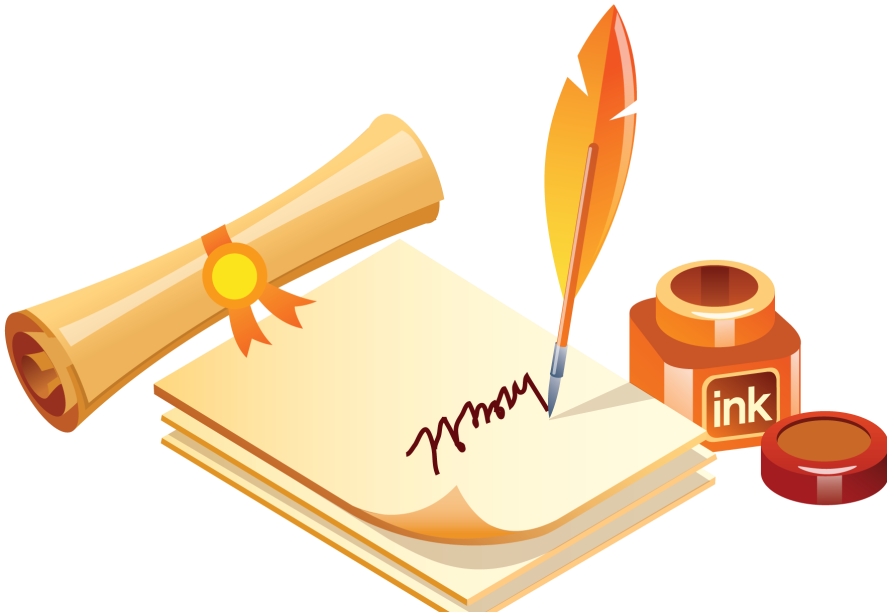 Головним показником творчої діяльності педагога є наявність педагогічних знахідок, ідей, що згодом утворюють педагогічний досвід. Перспективний педагогічний досвід визначає зміст освіти, істотно впливає на форми і методи, організаційну структуру педагогічного процесу.Саме тому проблеми вивчення, моделювання, узагальнення і поширення перспективного педагогічного досвіду стають одними з найважливіших задач для всіх педагогічних колективів.Слайд 2.Передовий педагогічний досвід - це творче, активне засвоєння і реалізація вчителем у практиці роботи засобів і принципів педагогіки з  урахуванням конкретних умов, особливостей дітей, учнівського колективу і особи вчителя./М. М. Фіцула/ Передовий педагогічний досвід - це діяльність педагога, яка забезпечує стійку ефективність навчально-виховного процесу шляхом використання оригінальних форм, методів, прийомів, засобів навчання та виховання, нових систем навчання і виховання або вже відомих  форм, методів, прийомів, засобів роботи на основі їх удосконалення.        /Н. Є. Мойсенюк/   Слайд 3.Мета вивчення, узагальнення та впровадження передового педагогічного досвіду:        Прискорення         процесу      трансформації      перспективного     педагогічного    досвіду    в широку   педагогічну     практику,   сприяння  розвитку  професійної   майстерності  вчителів школи. Слайд 4.Класифікація передового педагогічного досвідуЗа темою та змістом : комплексний, що охоплює різні питання навчально-виховного процесу (зміст, методи, прийоми, форми навчання), втілення досягнень педагогіки та психології і орієнтується на поглиблення професійного досвіду;локальний – це досвід  вчителя  в побудові певних компонентів навчально-виховного процесу: цільового, стимулюючо-мотиваційного, змістового, операційно-діяльнісного, контрольно-регулятивного, оцінно-результативного. Найчастіше стосується певної проблеми, над якою працює колектив або конкретний вчитель;цільовий, що визначається педагогічними реформами або переглядом навчальних програм. Також може стосуватися індивідуальної програми підвищення кваліфікації вчителя чи введення в діяльність учителів-початківців або, наприклад, з метою кар’єрного зростання (підготовки резерву директорів шкіл). Також цей напрямок може забезпечувати розширення досвіду в галузях, які не відносяться до предмета викладання (іноземна мова, ІКТ).Слайд 5.Класифікація передового педагогічного досвідуЗа характером діяльності : дослідницький – це експериментальні пошуки способу реалізації наявної педагогічної ідеї;  раціоналізаторський – якщо знахідки оригінальні, відрізняються від досягнутого в науці і практиці, спрямовані на  вдосконалення традиційних підходів і поглядів; новаторський - досвід, що містить принципово нові для системи освіти педагогічні ідеї. За кількістю авторів, носіїв досвіду  :колективний; груповий; індивідуальний . Слайд 6. Алгоритм вивчення та узагальнення передового педагогічного досвідуМоніторинг загальної педагогічної діяльності. Визначення педагогічної проблеми та об’єкта для вивчення досвіду. Попереднє (розвідувальне) вивчення та аналіз досвіду. Вивчення нормативно-правової бази та науково-методичної літератури з даної педагогічної проблеми. Складання програми роботи по вивченню досвіду. Розробка сумісно з педагогом плану вивчення та узагальнення досвіду. Основне вивчення досвіду. Моніторинг результатів навчально-виховної діяльності педагога. Систематизація та узагальнення одержаного матеріалу. Порівняльний аналіз результатів вивченого досвіду з педагогічною теорією та передовою практикою. Формулювання рекомендацій для поширення Слайд 7.Під час діагностування та вивчення педагогічного досвіду в школі використовуються такі методи:спостереження, відвідування уроків і позакласних заходів;
методи опитувальної діагностики:
                  • бесіди з учителем;
                   •анкетування;
                   •педагогічне тестування;
                   •вивчення творчої лабораторії вчителя;
                   •вивчення думки оточуючих колег;
  вивчення і аналіз документації вчителя:
                    •планів;
                     •конспектів уроків;
                     •методичних розробок, 
                     •дидактичних матеріалів.Слайд 8. Етапи дослідження  ППД в школіІ етап – процес моделювання передового  педагогічного досвіду. ІІ етап – формування моделі передового педагогічного досвіду. ІІІ етап – створення  передового педагогічного досвіду. ІY етап –   впровадження в педагогічну практику створеного  ППД. Слайд 9. Алгоритм впровадження передового педагогічного досвідуПопуляризація та впровадження передового педагогічного досвіду Методи- словесні та наочні. Навчання технології передового педагогічного досвіду педагогів вашого регіону. Метод- практичні заняття. Моніторинг практичної діяльності педагогів по використанню технології досвіду. Підведення підсумків, виявлення результатів впровадження ППД. Проведення науково-практичної конференції, семінару , засідання методоб’днання, круглого столу, тощо, по наслідкам впровадження досвіду Слайд 10. Форми узагальнення досвіду вчителів школиОпис досвіду       Презентація       Брошура       ВідеофільмСлайд 11. Поширення досвіду-це дії організаційного характеру, спрямовані на популяризацію передової педагогічної ідеї.Слайд 12. Методи поширення передового педагогічного досвіду в школі, районі:*виступи на засіданнях ШМО і РМО;
 * розміщення матеріалів на сайтах та блогах;
 *професійні конкурси;
 * семінари;
 * показові уроки;
* педагогічні виставки;
*майстер-класи;
*школа ППД.
Слайд 13. Узагальнений  педагогічний  досвід  вчителів  школи:Слайд 14,15. Тема досвіду: «Застосування інтерактивних методів навчання на уроках читання в початкових класах».
    Автор досвіду: Калашник  О.А. вчитель початкових класів,   учитель І кваліфікаційної категорії.Педагогічне кредо: «Усіма можливими способами слід запалювати в дітях гаряче прагнення до знань та вмінь».Форма узагальнення: опис  досвіду.АнотаціяВ узагальненому досвіді роботи розкрито шляхи формування й удосконалення читацької компетентності учнів через використання ефективних форм роботи, викладено власний педагогічний досвід  з застосування системи завдань для формування навичок швидкого читання для учнів початкової школи. Досвід базується на науково - методичному фундаменті, містить передові педагогічні ідеї І.Т.Федоренка, В.М.Зайцева, В.О.Сухомлинського, Ш.О.Амонашвілі, власні напрацювання і знахідки з питання формування і   розвитку  навичок швидкого читання. Запропоновані вправи є складовою частиною всієї системи, яка дає змогу формувати і розвивати навички читання, вдосконалити швидкість читання учнів початкових класів, зробити навчання читання живим і цікавим процесом для школярів, викликати в них бажання вивчати курс « Літературне  читання»Приклади, які наводяться в досвіді свідчать про ефективність їх використання на різних етапах уроку.Читання - це віконце в світ,найважливіший інструмент навчання,воно має бути вільним, швидким –лише тоді цей інструмент буде готовий до дії.В. О. СухомлинськийСьогодні в умовах величезних змін у соціальному, економічному та політичному житті України постала проблема радикальної перебудови у сфері освіти та виховання, мета якої – формувати конкурентно здібну, творчу особистість, яка спроможна до самовизначення, до самореалізації та самовдосконалення.Читання - невичерпне джерело знань духовного, емоційного, розумового розвитку людини. Тому навчання дітей читати, формування в них стійкого інтересу до цього виду діяльності було і залишається важливим завданням початкової школи.У Державному стандарті початкової загальної освіти підкреслюється, що у процесі навчання відбувається становлення читача, що здатний до самостійної читацької, творчої діяльності, здійснюється його мовленнєвий, літературний, інтелектуальний розвиток, формуються морально-естетичні уявлення і поняття, збагачуються почуття, виховується потреба у систематичному читанні.Даний досвід є цілком актуальним, оскільки передбачає реалізацію компетентнісного підходу до навчання учнів читанню в початковій школі, зокрема формування вмінь і навичок швидкісного та виразного читання, розуміння тексту, розвиток пізнавального інтересу, мотивації до навчання, виховання любові до книги в молодшому шкільному віці.Вирішення цієї проблеми неможливе без майстерності, якою має володіти педагог, щоб не тільки підтримувати інтерес дитини до читання, але й розвивати його на кожному уроці. Провідна ідея мого досвіду полягає в технологізації досвіду з проблеми розвитку навички читання учнів молодшого шкільного віку на основі інноваційних технологій, методик, педагогічного досвіду вчителів-новаторів.Метою моєї педагогічної діяльності є формування навички швидкого читання молодших школярів як виду мовленнєвої діяльності.Реалізація провідної ідеї мого педагогічного досвіду сприятиме вихованню потреби у систематичному читанні як засобі пізнання світу, самопізнання та загальнокультурного розвитку.Інноваційна значущість мого педагогічного досвіду полягає у формуванні й розвитку читацької компетентності учнів через використання ефективних способів швидкості читанняю. Питання, як навчити читати дітей швидко і правильно, виразно і свідомо, як зробити так, щоб сам процес читання був приємним, а не приносив розчарування, цікавило мене з перших днів моєї педагогічної діяльності.Підвищення якості навчання учнів, формування у школярів прийомів і способів самоосвіти, самостійного здобуття знань – найважливіші завдання сучасної школи. На виконання саме цих завдань націлюють педагогічних працівників нормативні документи про перебудову шкільної освіти в Україні: закон України "Про освіту", Державна Національна програма "Освіта" (Україна XXI століття), Національна програма "Діти України", Національна Доктрина розвитку освіти України в XXIстолітті, Державний стандарт початкової загальної освіти.Схвалено методичною радою Петрівської ЗОШ І-ІІІ ступенів 2013 р. Слайд 16,17. Тема досвіду: «Диференціація та  індивідуалізація навчальної діяльності молодших школярів». Автор досвіду: Скребцова Т.А. вчитель початкових класів, учитель-спеціаліст.Педагогічне кредо: «Бути завжди в творчому пошуку! Іти попереду! В ногу з часом! У всіх на виду! І перемагати! Як це нелегко і як прекрасно!»Форма узагальнення: опис досвіду.Мета досвіду: максимально активізувати навчально-виховний процес з метою створення комфортних умов для розвитку пізнавальних інтересів учнів із різним рівнем здібностейКоротка анотація досвіду. Володіючи різними педагогічними технологіями навчання та виховання учнів, надаю перевагу особистісно-орієнтованому навчанню .Суть досвіду полягає в тому, що технологія різнорівневого навчання надає можливість учителеві навчати учнів на рівні їх можливостей та здібностей, створює атмосферу комфортності та успіху для залучення кожного школяра в діяльність з метою стимулювання пізнавальних інтересів і розвитку навчальних та комунікативних умінь та навичок.Вважаю ,що суть  диференційованого підходу не в тому,  щоб полегшити зміст матеріалу, а в знаходженні самостійного шляху , по якому учень повинен прийти до кінцевої мети – до самостійного виконання завданняМетоди і прийоми, які використовую спонукають учнів до активної діяльності: створення яскравих наочно-образних уявлень; навчально-пізнавальні ігри; створення ситуації успіху; проблемних ситуацій; поштовх до пошуку альтернативних рішень; виконання творчих завданьУраховуючи рівень пізнавальних можливостей учнів, використовую різні прийоми диференціації навчальної діяльності: - за ступенем складності, - за ступенем самостійності, - за обсягом. На етапі вивчення нового матеріалу використовую багаторазове пояснення, поєднання фронтальної, парної та індивідуальної роботи, вироблення правильного свідомого читання. Взалежності від ступеня складності навчального матеріалу використовує завдання, -що потребують різної глибини узагальнення та висновків; - завдання, розраховані на різні рівні теоретичного обґрунтування виконаної роботи; - завдання теоретичного й творчого характерів. Диференційовані форми роботи застосовую для роботи зі всіма учнями, але особливої уваги приділяє тим дітям, які мають високий та низький рівні навчальних досягнень. Добираю індивідуальні завдання, які мали б позитивний уплив на якість знань, умінь та навичок учнів, сприяли б активізації пізнавальної активності, формували б позитивні мотиви навчання, сприяли б оптимізації навчально-виховного процесу, сприяли б розвитку творчих здібностей учнів. Практикую у своїй роботі також і диференційовані домашні завдання, здебільшого за рівнем складності та самостійності.( Групова робота:Складання асоціативного куща;взаємне навчання «Власні та загальні іменники»,рольова гра «Мова-найважливіший засіб людського спілкування»Робота в парах: «Навчаючи вчуся»; «Кореспондент- респондент»; «Очікування», «Незакінчені речення»Проектна діяльність:«Мої домашні улюбленці», «Дванадцять місяців», «Леся Українка-поетична квітка України».Індивідуальна робота з буклетами-помічниками на уроках РЗМ )Організована таким чином робота допомомагає кожному учневі відчути себе здібним, потрібним, цікавим для вчителя і своїх товаришів. Саме це - надійний стимул подальшої навчальної роботи учнів із захопленням, з відчуттям власної гідності.Схвалено методичною радою Петрівської ЗОШ І-ІІІ ступенів 2014 р. Слайд 18,19. Тема досвіду:  «Розвиток самоосвітніх навичок учнів початкових класів».Автор досвіду: Горишняк В.В., вчитель початкових класів, учитель І кваліфікаційної категорії.Педагогічне кредо: «У  душі  кожної дитини залишаю частинку тепла свого серця». Анотація досвідуГоришняк Валентина Василівна присвятила все своє життя дітям. За роки роботи Валентина Василівна виробила свій власний стиль, для якого характерна перш за все щира, непідробна любов до дітей, турбота про їх всебічний фізичний і духовний розвиток, творче мислення і високий моральний дух. Вчитель щоденно сіє в душах дітей добро, правду, милосердя, утверджує справедливість і плекає совість. Яскравими рисами її праці є вміння цікаво і зрозуміло пояснити учням програмовий матеріал, добирати матеріал до уроків так, щоб викликати у дітей інтерес до навчання, створила затишок у класі, де кожна дитина почуває себе, як  вдома. Її роботі притаманні використання новизни, творчий пошук ефективних форм розвитку здібностей учнів початкових класів. Вона працює над проблемою добору та використання нестандартних завдань для розвитку творчих здібностей молодших школярів на уроках.  Кожного року у вчителя проходять практику студент – практиканти з педагогічного коледжу та педагогічного університету імені Т. Г. Шевченка.Форма узагальнення: опис досвіду.Схвалено методичною радою Петрівської ЗОШ І-ІІІ ступенів  2017 р.Слайд 20,21. Тема досвіду: «Формування екологічної компетентності  молодшого   школяра»Автор досвіду: Прудова О.І. вчитель початкових класів, учитель-спеціаліст. Педагогічне кредо: «До кожного учня необхідно підійти, побачити його труднощі, кожному необхідно запропонувати тільки йому призначене завдання».           В. Сухомлинський Форма узагальнення: опис досвіду.У своїй педагогічній діяльності дотримуюсь таких аспектів навчально-виховного процесу: - організаційний-  дозволяє виявити екологічні проблеми, сформувати погляд дітей на їх вирішення; - пізнавальний– містить традиційні форми роботи (бесіди, лекції, зустрічі з фахівцями, перегляди екологічних передач і фільмів) і нетрадиційні (дискусії, заочні подорожі, екологічні подорожі, дидактичні ігри);  пізнавально-розважальний– виховує емоційно-цілісне ставлення до природи;  практичний– сприяє виробленню соціальної активності і формує необхідні навички надання допомоги природі; - просвітній– створює умови для активного залучення школярів до природоохоронної освіти однолітків і дорослих; - благодійний– виховує гуманне ставлення до людей і природи;  - підсумковий– дозволяє переконатися в значущості виконаної роботи, підбити підсумки, поставити нові цілі.  Екологічна освіта є освіта, моральність, духовність, інтелект людини і природи філософів, поети та художники всіх часів і народів вшанували ці вічні і завжди актуальні питання.Протягом століть людини була споживача по відношенню до природи: жив і користувався її подарунками, не турбуючись про наслідки.І в мене виникло бажання охороняти природу з її без необхідності варварського знищення і забруднення, виховувати у дітей дбайливе ставлення до неї. І все це починається з самих маленьких. У дошкільні роки освоєння основи екологічних знаннях найбільш ефективно, коли діти сприймають природу дуже емоційно, як щось живе. Є величезний вплив природи на дитини: вона зустрічає малечу морем звуків і запахів, таємниць і загадок, змушує  вас зупинитися придивитися і замислитися. Красота оточуючого світу народжує почуття прив’язаності до того місця, де народилися та живеш, та врешті-решт, любові до Батьківщини."Рибі - вода, пташці - повітря, звірю -  ліс, степи, гори. Людина потрібна Батьківщина. І  захистити природу означає охороняти Батьківщину."    Таким чином я поставила перед собою таку мету:-         Виховання гуманне відношення до природи (моральне виховання)  Завдання: ·        Формувати систему екологічних знань та уявлень (інтелектуальний розвиток);·        Розвивати естетичні почуття (вміння бачити та відчувати красоту природи,  бажання  зберегти її).·        Участь дітей у посильний для них діяльності  по догляду за рослинами та тваринами, по охороні і захисту природи.     Таким чином, важливою умовою успішної реалізації комплексного підходу є  створення середи у якій я особистим приміром  демонструю дітям вірне відношення до природи та активно, по мірі своїх можливостей, разом з дітьми приймати участь у природоохоронній діяльності.   У своєму класі я проводжу велику роботу по вихованню екологічної культури школярів.У нас є природознавча література, посібники, схеми, таблиці, дидактичні посібник, ігри екологічного змісту.   У класі створено куточок природи, який знайомить дітей з кімнатними рослинами, умовами необхідними для їх росту та розвитку, для спостережень і праці у природі. Зараз з колективом класу я працюю над створенням проекту «Тварини».Прогулянки також широко використовуються для екологічного виховання дітей. Я знайомлю дітей зі зміною природи по сезонах (тривалість дня, погода, зміни у житті рослин та тварин, праця людей). На прогулянках я організую  ігри з природним матеріалом(пісок, вода, сніг, листя, плоди). . Саме на прогулянці діти знайомляться з властивостями  піску, землі, снігу, льоду, води. Крім того використовую різноманітні ігрові вправи «Знайди за описом», «Що, де росте», «Впізнай і назви», «Вершки коріння», «Загадки про тварин»,  на впізнання дерев, кущів, квітів,  тварин (по слідам, звукам та ін.). Діти дуже люблять грати у ігри з іграшками, які рухаються за допомогою вітру. Через ігри діти можуть  визначити  силу і напрямок вітру, його контрастність.Схвалено методичною радою  Петрівської ЗОШ І-ІІІ ступенів  2015 р.Слайд 22,23. Тема досвіду: «Формування науково-природничих компетентностей та технічного світогляду на уроках фізики та трудового навчання». Автор досвіду: Новіков В.М. вчитель фізики та трудового навчання, учитель І кваліфікаційної  категорії.Педагогічне кредо: «Дати поштовх розвитку дитини.                                    Її здібності розкрити до кінця.                                  Допомогти становленню людини                                   Як особистості, дослідника, творця».Зміст досвідуМета моєї професійної діяльності засобами свого предмета навчити учнів думати, самостійно приймати рішення, робити відкриття, самостійно здобувати знання, вирішувати виникаючі проблеми, нести відповідальність за прийняте рішення. Змістом цих принципів повною мірою відповідає компетентнісний підхід, тому в своїй роботі над темою самоосвіти «Реалізація компетентнісного підходу в навчанні фізики» спираюся на включення учнів в активну пізнавальну діяльність на всіх етапах уроку. Реалізація компетентнісного підходу виражається у вирішенні наступних основних завдань: • Освоєння структури діяльності з позиції компетентнісного підходу. • Диференціація предметного змісту, що забезпечує освоєння базового і підвищеного рівня навчання. • Розробка і відбір засобів, методів, прийомів, використання технологій, що забезпечують діяльнісний підхід у навчанні. • Створення простої та об'єктивної системи моніторингу. У навчанні фізики пропоную в основному наступне: підручник і довідкову, енциклопедичну, науково-популярну літературу, електронний підручник або план — презентацію уроку, фізичний експеримент (фронтальний, демонстраційний, груповий), розв’язання задач прикладного змісту. Чим більше можливість фізичного кабінету, його оснащеність, тим ефективніше умови організації освітньої діяльності учня.Важливим моментом у підготовчій роботі вчителя до уроку є підготовка матеріалів для самоконтролю та закріплення учнями знань. У своїй роботі в якості таких матеріалів використовую готові дидактичні розробки, запропоновані в навчально-методичному комплекті, частина матеріалів розробляю на диференційованій основі за рівнем складності у відповідності з існуючими вимогами до оцінювання знань. Пред'явлення учнями нових знань відбувається в різних формах: усне повідомлення, відповідь вчителю, розповідь в групі, складений опорний конспект, структурна схема або таблиця, малюнки та ін..У своїй практичній діяльності я застосовую різні форми організації пізнавальної діяльності: індивідуальну, групову, колективну. В роботі спираюсь на принцип індивідуалізації навчання. Знаю і враховую відмінності в рівні розвитку здібностей і можливостей дітей, їх пізнавальних інтересів. Моє завдання-забезпечити розвиток кожної дитини, надавши йому право вибору свого освітнього рівня, способу діяльності, обсягу завдань (не нижче обов'язкового мінімуму змісту освіти). З учнями, що мають підвищений інтерес до предмету, організовую індивідуальні консультації, знайомлю їх з можливостями комп'ютерних технологій для підготовки до ЗНО, олімпіад. Як підсумок формування науково-природничих компетентностей та технічного світогляду учнів на уроках фізики є успішне проходження ЗНО з фізики. Досягнення такого результату потребує всебічної системної роботи з підготовки учнів до здачі ЗНО.Форма узагальнення: опис досвіду роботи,.Схвалено: методичною радою Петрівської ЗОШ І-ІІІ ступенів  2017 р.   Слайд 24,25. Тема досвіду:      «Актуалізація пізнавальної діяльності учнів на уроках хімії та біології з допомогою інтерактивних технологій.»Автор досвіду: Бреславець А.І., вчитель хімії та біології,  спеціаліст  вищої категорії.Педагогічне кредо: «Запалити  в дітей  бажання                                     вчитися, творити».Форма узагальнення: опис досвіду. Схвалено  методичною  радою Петрівської ЗОШ І-ІІІ ступенів  2015 р.    Слайд 26.  «Не буде вогника у Вас –
  Вам ніколи не запалити 
  його у інших».                  В.О.Сухомлинський  
П.І.Б.,предмет викладання Тема досвіду Калашник О.А., початкова школа Застосування інтерактивних методів навчання на уроках  читання в початкових класах. Скребцова Т.А., початкова школа . диференціація та індивідуалізація навчальної діяльності молодших учнів Горишняк В.В., початкова школа  Розвиток самоосвітніх навичок учнів початкових класів Прудова О.І.,початкова школа Формування екологічної компетентності молодшого школяра Новіков В.М., фізика формування науково-природничих компетентностей та технічного світогляду на уроках фізики та трудового навчання. Бреславець А.І.,хімія Актуалізація пізнавальної діяльності учнів на уроках хімії, біології з допомогою інтерактивних технологій . 